EĞİTİM KATILIM KAYIT FORMUEĞİTİM KATILIM KAYIT FORMU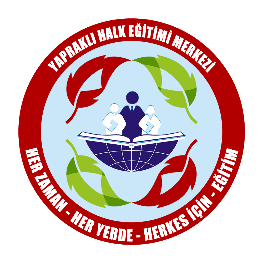 EĞİTİM ALAN KURUM:ÇANKIRI YAPPRAKLI HALK EĞİTİMİ MERKEZİEĞİTİM ALAN KURUM:ÇANKIRI YAPPRAKLI HALK EĞİTİMİ MERKEZİEĞİTİM SÜRESİ: … SAATEĞİTİM ALAN KURUM:ÇANKIRI YAPPRAKLI HALK EĞİTİMİ MERKEZİTARİH:           …/…../201EĞİTİM ALAN KURUM:ÇANKIRI YAPPRAKLI HALK EĞİTİMİ MERKEZİEĞİTİM YERİ:  Yapraklı Halk Eğitimi MerkeziEĞİTİM VEREN:EĞİTİM VEREN:EĞİTİM VEREN:İŞVEREN / İŞVEREN VEKİLİKATILIMCI LİSTESİKATILIMCI LİSTESİKATILIMCI LİSTESİKATILIMCI LİSTESİNOADI SOYADIBÖLÜMÜ/BRANŞIİMZA1234567891011121314151617181920212223242526272829303132